NAME:NAME:23.11.201523.11.201523.11.201523.11.201523.11.201523.11.201523.11.201523.11.201523.11.201523.11.201523.11.201523.11.201523.11.201523.11.201523.11.201523.11.201523.11.201523.11.201523.11.201523.11.201523.11.201523.11.201523.11.201523.11.2015SURNAME:SURNAME:CLASS & NUMBER:CLASS & NUMBER:CLASS & NUMBER:CLASS & NUMBER:CLASS & NUMBER:CLASS & NUMBER:CLASS & NUMBER:CLASS & NUMBER:MARK:MARK:MARK:MARK:MARK:MARK:MARK:MARK:MARK:MARK:MARK:MARK:MARK:MARK:MARK:MARK:MARK:MARK: ANATOLIAN HIGH SCHOOL ANATOLIAN HIGH SCHOOL ANATOLIAN HIGH SCHOOL ANATOLIAN HIGH SCHOOL ANATOLIAN HIGH SCHOOL ANATOLIAN HIGH SCHOOL ANATOLIAN HIGH SCHOOL ANATOLIAN HIGH SCHOOL ANATOLIAN HIGH SCHOOL ANATOLIAN HIGH SCHOOL ANATOLIAN HIGH SCHOOL ANATOLIAN HIGH SCHOOL ANATOLIAN HIGH SCHOOL ANATOLIAN HIGH SCHOOL ANATOLIAN HIGH SCHOOL ANATOLIAN HIGH SCHOOL ANATOLIAN HIGH SCHOOL ANATOLIAN HIGH SCHOOL ANATOLIAN HIGH SCHOOL ANATOLIAN HIGH SCHOOL ANATOLIAN HIGH SCHOOL ANATOLIAN HIGH SCHOOL ANATOLIAN HIGH SCHOOL ANATOLIAN HIGH SCHOOL ANATOLIAN HIGH SCHOOL ANATOLIAN HIGH SCHOOL2015-2016 EDUCATIONAL YEAR – 12th  GRADE (LEVEL A 2 3)2015-2016 EDUCATIONAL YEAR – 12th  GRADE (LEVEL A 2 3)2015-2016 EDUCATIONAL YEAR – 12th  GRADE (LEVEL A 2 3)2015-2016 EDUCATIONAL YEAR – 12th  GRADE (LEVEL A 2 3)2015-2016 EDUCATIONAL YEAR – 12th  GRADE (LEVEL A 2 3)2015-2016 EDUCATIONAL YEAR – 12th  GRADE (LEVEL A 2 3)2015-2016 EDUCATIONAL YEAR – 12th  GRADE (LEVEL A 2 3)2015-2016 EDUCATIONAL YEAR – 12th  GRADE (LEVEL A 2 3)2015-2016 EDUCATIONAL YEAR – 12th  GRADE (LEVEL A 2 3)2015-2016 EDUCATIONAL YEAR – 12th  GRADE (LEVEL A 2 3)2015-2016 EDUCATIONAL YEAR – 12th  GRADE (LEVEL A 2 3)2015-2016 EDUCATIONAL YEAR – 12th  GRADE (LEVEL A 2 3)2015-2016 EDUCATIONAL YEAR – 12th  GRADE (LEVEL A 2 3)2015-2016 EDUCATIONAL YEAR – 12th  GRADE (LEVEL A 2 3)2015-2016 EDUCATIONAL YEAR – 12th  GRADE (LEVEL A 2 3)2015-2016 EDUCATIONAL YEAR – 12th  GRADE (LEVEL A 2 3)2015-2016 EDUCATIONAL YEAR – 12th  GRADE (LEVEL A 2 3)2015-2016 EDUCATIONAL YEAR – 12th  GRADE (LEVEL A 2 3)2015-2016 EDUCATIONAL YEAR – 12th  GRADE (LEVEL A 2 3)2015-2016 EDUCATIONAL YEAR – 12th  GRADE (LEVEL A 2 3)2015-2016 EDUCATIONAL YEAR – 12th  GRADE (LEVEL A 2 3)2015-2016 EDUCATIONAL YEAR – 12th  GRADE (LEVEL A 2 3)2015-2016 EDUCATIONAL YEAR – 12th  GRADE (LEVEL A 2 3)2015-2016 EDUCATIONAL YEAR – 12th  GRADE (LEVEL A 2 3)2015-2016 EDUCATIONAL YEAR – 12th  GRADE (LEVEL A 2 3)2015-2016 EDUCATIONAL YEAR – 12th  GRADE (LEVEL A 2 3)THE FIRST TERM / THE FIRST EXAMTHE FIRST TERM / THE FIRST EXAMTHE FIRST TERM / THE FIRST EXAMTHE FIRST TERM / THE FIRST EXAMTHE FIRST TERM / THE FIRST EXAMTHE FIRST TERM / THE FIRST EXAMTHE FIRST TERM / THE FIRST EXAMTHE FIRST TERM / THE FIRST EXAMTHE FIRST TERM / THE FIRST EXAMTHE FIRST TERM / THE FIRST EXAMTHE FIRST TERM / THE FIRST EXAMTHE FIRST TERM / THE FIRST EXAMTHE FIRST TERM / THE FIRST EXAMTHE FIRST TERM / THE FIRST EXAMTHE FIRST TERM / THE FIRST EXAMTHE FIRST TERM / THE FIRST EXAMTHE FIRST TERM / THE FIRST EXAMTHE FIRST TERM / THE FIRST EXAMTHE FIRST TERM / THE FIRST EXAMTHE FIRST TERM / THE FIRST EXAMTHE FIRST TERM / THE FIRST EXAMTHE FIRST TERM / THE FIRST EXAMTHE FIRST TERM / THE FIRST EXAMTHE FIRST TERM / THE FIRST EXAMTHE FIRST TERM / THE FIRST EXAMTHE FIRST TERM / THE FIRST EXAMVOCABULARY PART (32 points)VOCABULARY PART (32 points)VOCABULARY PART (32 points)VOCABULARY PART (32 points)VOCABULARY PART (32 points)VOCABULARY PART (32 points)VOCABULARY PART (32 points)VOCABULARY PART (32 points)VOCABULARY PART (32 points)VOCABULARY PART (32 points)VOCABULARY PART (32 points)VOCABULARY PART (32 points)VOCABULARY PART (32 points)VOCABULARY PART (32 points)VOCABULARY PART (32 points)VOCABULARY PART (32 points)VOCABULARY PART (32 points)VOCABULARY PART (32 points)VOCABULARY PART (32 points)VOCABULARY PART (32 points)VOCABULARY PART (32 points)VOCABULARY PART (32 points)VOCABULARY PART (32 points)VOCABULARY PART (32 points)VOCABULARY PART (32 points)VOCABULARY PART (32 points)Weather conditions  (Write the name of the weather according to the pictures) (2X5=10 points)Weather conditions  (Write the name of the weather according to the pictures) (2X5=10 points)Weather conditions  (Write the name of the weather according to the pictures) (2X5=10 points)Weather conditions  (Write the name of the weather according to the pictures) (2X5=10 points)Weather conditions  (Write the name of the weather according to the pictures) (2X5=10 points)Weather conditions  (Write the name of the weather according to the pictures) (2X5=10 points)Weather conditions  (Write the name of the weather according to the pictures) (2X5=10 points)Weather conditions  (Write the name of the weather according to the pictures) (2X5=10 points)Weather conditions  (Write the name of the weather according to the pictures) (2X5=10 points)Weather conditions  (Write the name of the weather according to the pictures) (2X5=10 points)Weather conditions  (Write the name of the weather according to the pictures) (2X5=10 points)Weather conditions  (Write the name of the weather according to the pictures) (2X5=10 points)Weather conditions  (Write the name of the weather according to the pictures) (2X5=10 points)Weather conditions  (Write the name of the weather according to the pictures) (2X5=10 points)Weather conditions  (Write the name of the weather according to the pictures) (2X5=10 points)Weather conditions  (Write the name of the weather according to the pictures) (2X5=10 points)Weather conditions  (Write the name of the weather according to the pictures) (2X5=10 points)Weather conditions  (Write the name of the weather according to the pictures) (2X5=10 points)Weather conditions  (Write the name of the weather according to the pictures) (2X5=10 points)Weather conditions  (Write the name of the weather according to the pictures) (2X5=10 points)Weather conditions  (Write the name of the weather according to the pictures) (2X5=10 points)Weather conditions  (Write the name of the weather according to the pictures) (2X5=10 points)Weather conditions  (Write the name of the weather according to the pictures) (2X5=10 points)Weather conditions  (Write the name of the weather according to the pictures) (2X5=10 points)Weather conditions  (Write the name of the weather according to the pictures) (2X5=10 points)Weather conditions  (Write the name of the weather according to the pictures) (2X5=10 points)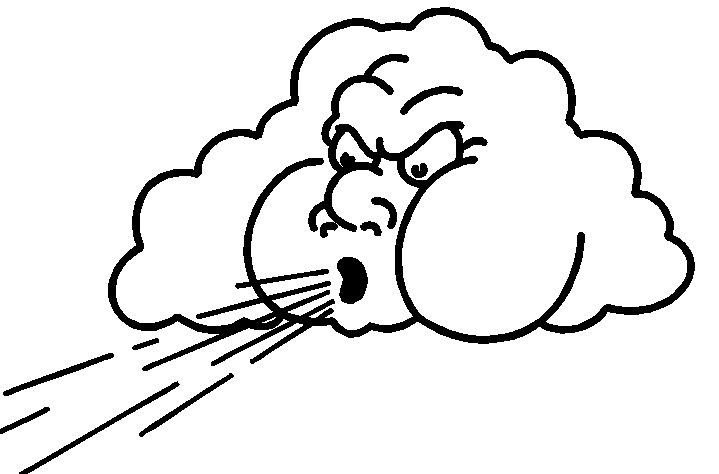 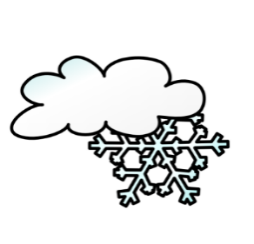 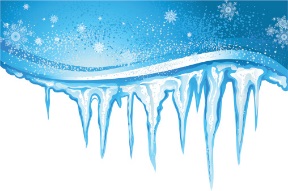 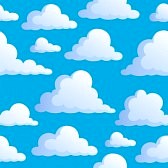 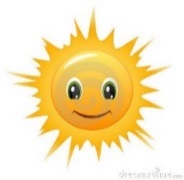 W___________W___________W___________W___________S_____________S_____________S_____________S_____________S_____________F______________F______________F______________F______________C___________C___________C___________C___________C___________C___________C___________C___________C___________S___________S___________S___________S___________Write the given words below under the correct picture or in the blanks of the sentences (11X2=22)Write the given words below under the correct picture or in the blanks of the sentences (11X2=22)Write the given words below under the correct picture or in the blanks of the sentences (11X2=22)Write the given words below under the correct picture or in the blanks of the sentences (11X2=22)Write the given words below under the correct picture or in the blanks of the sentences (11X2=22)Write the given words below under the correct picture or in the blanks of the sentences (11X2=22)Write the given words below under the correct picture or in the blanks of the sentences (11X2=22)Write the given words below under the correct picture or in the blanks of the sentences (11X2=22)Write the given words below under the correct picture or in the blanks of the sentences (11X2=22)Write the given words below under the correct picture or in the blanks of the sentences (11X2=22)Write the given words below under the correct picture or in the blanks of the sentences (11X2=22)Write the given words below under the correct picture or in the blanks of the sentences (11X2=22)Write the given words below under the correct picture or in the blanks of the sentences (11X2=22)Write the given words below under the correct picture or in the blanks of the sentences (11X2=22)Write the given words below under the correct picture or in the blanks of the sentences (11X2=22)Write the given words below under the correct picture or in the blanks of the sentences (11X2=22)Write the given words below under the correct picture or in the blanks of the sentences (11X2=22)Write the given words below under the correct picture or in the blanks of the sentences (11X2=22)Write the given words below under the correct picture or in the blanks of the sentences (11X2=22)Write the given words below under the correct picture or in the blanks of the sentences (11X2=22)Write the given words below under the correct picture or in the blanks of the sentences (11X2=22)Write the given words below under the correct picture or in the blanks of the sentences (11X2=22)Write the given words below under the correct picture or in the blanks of the sentences (11X2=22)Write the given words below under the correct picture or in the blanks of the sentences (11X2=22)Write the given words below under the correct picture or in the blanks of the sentences (11X2=22)Write the given words below under the correct picture or in the blanks of the sentences (11X2=22)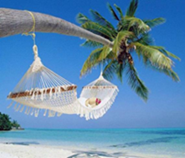 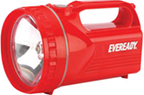 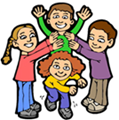 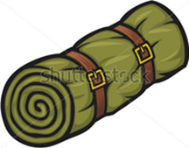 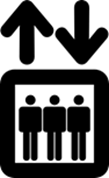 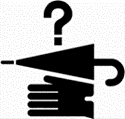 ____________________________________________________________________________________________________________________________________________________________________________________________________________________________________________________________________Susan goes to bed before 10 o’clock, because she is a/an ______________ on weekdays.Susan goes to bed before 10 o’clock, because she is a/an ______________ on weekdays.Susan goes to bed before 10 o’clock, because she is a/an ______________ on weekdays.Susan goes to bed before 10 o’clock, because she is a/an ______________ on weekdays.Susan goes to bed before 10 o’clock, because she is a/an ______________ on weekdays.Susan goes to bed before 10 o’clock, because she is a/an ______________ on weekdays.Susan goes to bed before 10 o’clock, because she is a/an ______________ on weekdays.Susan goes to bed before 10 o’clock, because she is a/an ______________ on weekdays.Susan goes to bed before 10 o’clock, because she is a/an ______________ on weekdays.Susan goes to bed before 10 o’clock, because she is a/an ______________ on weekdays.Susan goes to bed before 10 o’clock, because she is a/an ______________ on weekdays.Susan goes to bed before 10 o’clock, because she is a/an ______________ on weekdays.Susan goes to bed before 10 o’clock, because she is a/an ______________ on weekdays.Susan goes to bed before 10 o’clock, because she is a/an ______________ on weekdays.Susan goes to bed before 10 o’clock, because she is a/an ______________ on weekdays.Susan goes to bed before 10 o’clock, because she is a/an ______________ on weekdays.Susan goes to bed before 10 o’clock, because she is a/an ______________ on weekdays.Susan goes to bed before 10 o’clock, because she is a/an ______________ on weekdays.Susan goes to bed before 10 o’clock, because she is a/an ______________ on weekdays.Susan goes to bed before 10 o’clock, because she is a/an ______________ on weekdays.Susan goes to bed before 10 o’clock, because she is a/an ______________ on weekdays.Susan goes to bed before 10 o’clock, because she is a/an ______________ on weekdays.Susan goes to bed before 10 o’clock, because she is a/an ______________ on weekdays.Susan goes to bed before 10 o’clock, because she is a/an ______________ on weekdays.Susan goes to bed before 10 o’clock, because she is a/an ______________ on weekdays.Susan goes to bed before 10 o’clock, because she is a/an ______________ on weekdays.I work on Monday, Tuesday, Wednesday, Thursday, Friday and Saturday. I don’t work on Sunday. Sunday is my ___________.I work on Monday, Tuesday, Wednesday, Thursday, Friday and Saturday. I don’t work on Sunday. Sunday is my ___________.I work on Monday, Tuesday, Wednesday, Thursday, Friday and Saturday. I don’t work on Sunday. Sunday is my ___________.I work on Monday, Tuesday, Wednesday, Thursday, Friday and Saturday. I don’t work on Sunday. Sunday is my ___________.I work on Monday, Tuesday, Wednesday, Thursday, Friday and Saturday. I don’t work on Sunday. Sunday is my ___________.I work on Monday, Tuesday, Wednesday, Thursday, Friday and Saturday. I don’t work on Sunday. Sunday is my ___________.I work on Monday, Tuesday, Wednesday, Thursday, Friday and Saturday. I don’t work on Sunday. Sunday is my ___________.I work on Monday, Tuesday, Wednesday, Thursday, Friday and Saturday. I don’t work on Sunday. Sunday is my ___________.I work on Monday, Tuesday, Wednesday, Thursday, Friday and Saturday. I don’t work on Sunday. Sunday is my ___________.I work on Monday, Tuesday, Wednesday, Thursday, Friday and Saturday. I don’t work on Sunday. Sunday is my ___________.I work on Monday, Tuesday, Wednesday, Thursday, Friday and Saturday. I don’t work on Sunday. Sunday is my ___________.I work on Monday, Tuesday, Wednesday, Thursday, Friday and Saturday. I don’t work on Sunday. Sunday is my ___________.I work on Monday, Tuesday, Wednesday, Thursday, Friday and Saturday. I don’t work on Sunday. Sunday is my ___________.I work on Monday, Tuesday, Wednesday, Thursday, Friday and Saturday. I don’t work on Sunday. Sunday is my ___________.I work on Monday, Tuesday, Wednesday, Thursday, Friday and Saturday. I don’t work on Sunday. Sunday is my ___________.I work on Monday, Tuesday, Wednesday, Thursday, Friday and Saturday. I don’t work on Sunday. Sunday is my ___________.I work on Monday, Tuesday, Wednesday, Thursday, Friday and Saturday. I don’t work on Sunday. Sunday is my ___________.I work on Monday, Tuesday, Wednesday, Thursday, Friday and Saturday. I don’t work on Sunday. Sunday is my ___________.I work on Monday, Tuesday, Wednesday, Thursday, Friday and Saturday. I don’t work on Sunday. Sunday is my ___________.I work on Monday, Tuesday, Wednesday, Thursday, Friday and Saturday. I don’t work on Sunday. Sunday is my ___________.I work on Monday, Tuesday, Wednesday, Thursday, Friday and Saturday. I don’t work on Sunday. Sunday is my ___________.I work on Monday, Tuesday, Wednesday, Thursday, Friday and Saturday. I don’t work on Sunday. Sunday is my ___________.I work on Monday, Tuesday, Wednesday, Thursday, Friday and Saturday. I don’t work on Sunday. Sunday is my ___________.I work on Monday, Tuesday, Wednesday, Thursday, Friday and Saturday. I don’t work on Sunday. Sunday is my ___________.I work on Monday, Tuesday, Wednesday, Thursday, Friday and Saturday. I don’t work on Sunday. Sunday is my ___________.I work on Monday, Tuesday, Wednesday, Thursday, Friday and Saturday. I don’t work on Sunday. Sunday is my ___________.On Sundays, I usually ____________ on the sofa and have rest for a while.On Sundays, I usually ____________ on the sofa and have rest for a while.On Sundays, I usually ____________ on the sofa and have rest for a while.On Sundays, I usually ____________ on the sofa and have rest for a while.On Sundays, I usually ____________ on the sofa and have rest for a while.On Sundays, I usually ____________ on the sofa and have rest for a while.On Sundays, I usually ____________ on the sofa and have rest for a while.On Sundays, I usually ____________ on the sofa and have rest for a while.On Sundays, I usually ____________ on the sofa and have rest for a while.On Sundays, I usually ____________ on the sofa and have rest for a while.On Sundays, I usually ____________ on the sofa and have rest for a while.On Sundays, I usually ____________ on the sofa and have rest for a while.On Sundays, I usually ____________ on the sofa and have rest for a while.On Sundays, I usually ____________ on the sofa and have rest for a while.On Sundays, I usually ____________ on the sofa and have rest for a while.On Sundays, I usually ____________ on the sofa and have rest for a while.On Sundays, I usually ____________ on the sofa and have rest for a while.On Sundays, I usually ____________ on the sofa and have rest for a while.On Sundays, I usually ____________ on the sofa and have rest for a while.On Sundays, I usually ____________ on the sofa and have rest for a while.On Sundays, I usually ____________ on the sofa and have rest for a while.On Sundays, I usually ____________ on the sofa and have rest for a while.On Sundays, I usually ____________ on the sofa and have rest for a while.On Sundays, I usually ____________ on the sofa and have rest for a while.On Sundays, I usually ____________ on the sofa and have rest for a while.On Sundays, I usually ____________ on the sofa and have rest for a while.Customer: Can I try This T- shirt, please?      Shop assistant: Yes, you can. Our _______________ is over there. You can wear it there.	Customer: Can I try This T- shirt, please?      Shop assistant: Yes, you can. Our _______________ is over there. You can wear it there.	Customer: Can I try This T- shirt, please?      Shop assistant: Yes, you can. Our _______________ is over there. You can wear it there.	Customer: Can I try This T- shirt, please?      Shop assistant: Yes, you can. Our _______________ is over there. You can wear it there.	Customer: Can I try This T- shirt, please?      Shop assistant: Yes, you can. Our _______________ is over there. You can wear it there.	Customer: Can I try This T- shirt, please?      Shop assistant: Yes, you can. Our _______________ is over there. You can wear it there.	Customer: Can I try This T- shirt, please?      Shop assistant: Yes, you can. Our _______________ is over there. You can wear it there.	Customer: Can I try This T- shirt, please?      Shop assistant: Yes, you can. Our _______________ is over there. You can wear it there.	Customer: Can I try This T- shirt, please?      Shop assistant: Yes, you can. Our _______________ is over there. You can wear it there.	Customer: Can I try This T- shirt, please?      Shop assistant: Yes, you can. Our _______________ is over there. You can wear it there.	Customer: Can I try This T- shirt, please?      Shop assistant: Yes, you can. Our _______________ is over there. You can wear it there.	Customer: Can I try This T- shirt, please?      Shop assistant: Yes, you can. Our _______________ is over there. You can wear it there.	Customer: Can I try This T- shirt, please?      Shop assistant: Yes, you can. Our _______________ is over there. You can wear it there.	Customer: Can I try This T- shirt, please?      Shop assistant: Yes, you can. Our _______________ is over there. You can wear it there.	Customer: Can I try This T- shirt, please?      Shop assistant: Yes, you can. Our _______________ is over there. You can wear it there.	Customer: Can I try This T- shirt, please?      Shop assistant: Yes, you can. Our _______________ is over there. You can wear it there.	Customer: Can I try This T- shirt, please?      Shop assistant: Yes, you can. Our _______________ is over there. You can wear it there.	Customer: Can I try This T- shirt, please?      Shop assistant: Yes, you can. Our _______________ is over there. You can wear it there.	Customer: Can I try This T- shirt, please?      Shop assistant: Yes, you can. Our _______________ is over there. You can wear it there.	Customer: Can I try This T- shirt, please?      Shop assistant: Yes, you can. Our _______________ is over there. You can wear it there.	Customer: Can I try This T- shirt, please?      Shop assistant: Yes, you can. Our _______________ is over there. You can wear it there.	Customer: Can I try This T- shirt, please?      Shop assistant: Yes, you can. Our _______________ is over there. You can wear it there.	Customer: Can I try This T- shirt, please?      Shop assistant: Yes, you can. Our _______________ is over there. You can wear it there.	Customer: Can I try This T- shirt, please?      Shop assistant: Yes, you can. Our _______________ is over there. You can wear it there.	Customer: Can I try This T- shirt, please?      Shop assistant: Yes, you can. Our _______________ is over there. You can wear it there.	Customer: Can I try This T- shirt, please?      Shop assistant: Yes, you can. Our _______________ is over there. You can wear it there.	Surfing on the net is a/an ___________ activity. It is not a pair or group activity.Surfing on the net is a/an ___________ activity. It is not a pair or group activity.Surfing on the net is a/an ___________ activity. It is not a pair or group activity.Surfing on the net is a/an ___________ activity. It is not a pair or group activity.Surfing on the net is a/an ___________ activity. It is not a pair or group activity.Surfing on the net is a/an ___________ activity. It is not a pair or group activity.Surfing on the net is a/an ___________ activity. It is not a pair or group activity.Surfing on the net is a/an ___________ activity. It is not a pair or group activity.Surfing on the net is a/an ___________ activity. It is not a pair or group activity.Surfing on the net is a/an ___________ activity. It is not a pair or group activity.Surfing on the net is a/an ___________ activity. It is not a pair or group activity.Surfing on the net is a/an ___________ activity. It is not a pair or group activity.Surfing on the net is a/an ___________ activity. It is not a pair or group activity.Surfing on the net is a/an ___________ activity. It is not a pair or group activity.Surfing on the net is a/an ___________ activity. It is not a pair or group activity.Surfing on the net is a/an ___________ activity. It is not a pair or group activity.Surfing on the net is a/an ___________ activity. It is not a pair or group activity.Surfing on the net is a/an ___________ activity. It is not a pair or group activity.Surfing on the net is a/an ___________ activity. It is not a pair or group activity.Surfing on the net is a/an ___________ activity. It is not a pair or group activity.Surfing on the net is a/an ___________ activity. It is not a pair or group activity.Surfing on the net is a/an ___________ activity. It is not a pair or group activity.Surfing on the net is a/an ___________ activity. It is not a pair or group activity.Surfing on the net is a/an ___________ activity. It is not a pair or group activity.Surfing on the net is a/an ___________ activity. It is not a pair or group activity.Surfing on the net is a/an ___________ activity. It is not a pair or group activity.READING PART (30 points)READING PART (30 points)READING PART (30 points)READING PART (30 points)READING PART (30 points)READING PART (30 points)READING PART (30 points)READING PART (30 points)READING PART (30 points)READING PART (30 points)READING PART (30 points)READING PART (30 points)READING PART (30 points)READING PART (30 points)READING PART (30 points)READING PART (30 points)READING PART (30 points)READING PART (30 points)READING PART (30 points)READING PART (30 points)READING PART (30 points)READING PART (30 points)READING PART (30 points)READING PART (30 points)READING PART (30 points)READING PART (30 points)Read the story and answer its questions (2X5=10 points)Read the story and answer its questions (2X5=10 points)Read the story and answer its questions (2X5=10 points)Read the story and answer its questions (2X5=10 points)Read the story and answer its questions (2X5=10 points)Read the story and answer its questions (2X5=10 points)Read the story and answer its questions (2X5=10 points)Read the story and answer its questions (2X5=10 points)Read the story and answer its questions (2X5=10 points)Read the story and answer its questions (2X5=10 points)Read the story and answer its questions (2X5=10 points)Read the story and answer its questions (2X5=10 points)Read the story and answer its questions (2X5=10 points)Read the story and answer its questions (2X5=10 points)Read the story and answer its questions (2X5=10 points)Read the story and answer its questions (2X5=10 points)Read the story and answer its questions (2X5=10 points)Read the story and answer its questions (2X5=10 points)Read the story and answer its questions (2X5=10 points)Read the story and answer its questions (2X5=10 points)Read the story and answer its questions (2X5=10 points)Read the story and answer its questions (2X5=10 points)Read the story and answer its questions (2X5=10 points)Read the story and answer its questions (2X5=10 points)Read the story and answer its questions (2X5=10 points)Read the story and answer its questions (2X5=10 points)HANNA AND HER BIKEHANNA AND HER BIKEHANNA AND HER BIKEHANNA AND HER BIKEHANNA AND HER BIKEHANNA AND HER BIKEHANNA AND HER BIKEHANNA AND HER BIKEHANNA AND HER BIKEHANNA AND HER BIKEHANNA AND HER BIKEHANNA AND HER BIKEHANNA AND HER BIKEHANNA AND HER BIKEHANNA AND HER BIKEHANNA AND HER BIKEHANNA AND HER BIKEHANNA AND HER BIKEHANNA AND HER BIKEHANNA AND HER BIKEHANNA AND HER BIKEHANNA AND HER BIKEHANNA AND HER BIKEHANNA AND HER BIKEHANNA AND HER BIKEHANNA AND HER BIKEHanna is a post woman. She works at the post office.It's five o'clock in the afternoon. Hanna is on her way home. She is riding her bike.Hanna's friend Sara is on her way home, too. Hanna is near Sara now. Hanna is looking at Sara, and she is talking to her. Hanna is not looking at the road. Hanna is falling. Hanna is holding her leg. It hurts. The ambulance is here. The ambulance is taking Hanna to the hospital. Her leg is broken. Sara is with Hanna in the ambulance. She is holding Hanna's hand and saying: "Don't worry, you will be fine".Hanna is a post woman. She works at the post office.It's five o'clock in the afternoon. Hanna is on her way home. She is riding her bike.Hanna's friend Sara is on her way home, too. Hanna is near Sara now. Hanna is looking at Sara, and she is talking to her. Hanna is not looking at the road. Hanna is falling. Hanna is holding her leg. It hurts. The ambulance is here. The ambulance is taking Hanna to the hospital. Her leg is broken. Sara is with Hanna in the ambulance. She is holding Hanna's hand and saying: "Don't worry, you will be fine".Hanna is a post woman. She works at the post office.It's five o'clock in the afternoon. Hanna is on her way home. She is riding her bike.Hanna's friend Sara is on her way home, too. Hanna is near Sara now. Hanna is looking at Sara, and she is talking to her. Hanna is not looking at the road. Hanna is falling. Hanna is holding her leg. It hurts. The ambulance is here. The ambulance is taking Hanna to the hospital. Her leg is broken. Sara is with Hanna in the ambulance. She is holding Hanna's hand and saying: "Don't worry, you will be fine".Hanna is a post woman. She works at the post office.It's five o'clock in the afternoon. Hanna is on her way home. She is riding her bike.Hanna's friend Sara is on her way home, too. Hanna is near Sara now. Hanna is looking at Sara, and she is talking to her. Hanna is not looking at the road. Hanna is falling. Hanna is holding her leg. It hurts. The ambulance is here. The ambulance is taking Hanna to the hospital. Her leg is broken. Sara is with Hanna in the ambulance. She is holding Hanna's hand and saying: "Don't worry, you will be fine".Hanna is a post woman. She works at the post office.It's five o'clock in the afternoon. Hanna is on her way home. She is riding her bike.Hanna's friend Sara is on her way home, too. Hanna is near Sara now. Hanna is looking at Sara, and she is talking to her. Hanna is not looking at the road. Hanna is falling. Hanna is holding her leg. It hurts. The ambulance is here. The ambulance is taking Hanna to the hospital. Her leg is broken. Sara is with Hanna in the ambulance. She is holding Hanna's hand and saying: "Don't worry, you will be fine".Hanna is a post woman. She works at the post office.It's five o'clock in the afternoon. Hanna is on her way home. She is riding her bike.Hanna's friend Sara is on her way home, too. Hanna is near Sara now. Hanna is looking at Sara, and she is talking to her. Hanna is not looking at the road. Hanna is falling. Hanna is holding her leg. It hurts. The ambulance is here. The ambulance is taking Hanna to the hospital. Her leg is broken. Sara is with Hanna in the ambulance. She is holding Hanna's hand and saying: "Don't worry, you will be fine".Hanna is a post woman. She works at the post office.It's five o'clock in the afternoon. Hanna is on her way home. She is riding her bike.Hanna's friend Sara is on her way home, too. Hanna is near Sara now. Hanna is looking at Sara, and she is talking to her. Hanna is not looking at the road. Hanna is falling. Hanna is holding her leg. It hurts. The ambulance is here. The ambulance is taking Hanna to the hospital. Her leg is broken. Sara is with Hanna in the ambulance. She is holding Hanna's hand and saying: "Don't worry, you will be fine".Hanna is a post woman. She works at the post office.It's five o'clock in the afternoon. Hanna is on her way home. She is riding her bike.Hanna's friend Sara is on her way home, too. Hanna is near Sara now. Hanna is looking at Sara, and she is talking to her. Hanna is not looking at the road. Hanna is falling. Hanna is holding her leg. It hurts. The ambulance is here. The ambulance is taking Hanna to the hospital. Her leg is broken. Sara is with Hanna in the ambulance. She is holding Hanna's hand and saying: "Don't worry, you will be fine".Hanna is a post woman. She works at the post office.It's five o'clock in the afternoon. Hanna is on her way home. She is riding her bike.Hanna's friend Sara is on her way home, too. Hanna is near Sara now. Hanna is looking at Sara, and she is talking to her. Hanna is not looking at the road. Hanna is falling. Hanna is holding her leg. It hurts. The ambulance is here. The ambulance is taking Hanna to the hospital. Her leg is broken. Sara is with Hanna in the ambulance. She is holding Hanna's hand and saying: "Don't worry, you will be fine".Hanna is a post woman. She works at the post office.It's five o'clock in the afternoon. Hanna is on her way home. She is riding her bike.Hanna's friend Sara is on her way home, too. Hanna is near Sara now. Hanna is looking at Sara, and she is talking to her. Hanna is not looking at the road. Hanna is falling. Hanna is holding her leg. It hurts. The ambulance is here. The ambulance is taking Hanna to the hospital. Her leg is broken. Sara is with Hanna in the ambulance. She is holding Hanna's hand and saying: "Don't worry, you will be fine".Hanna is a post woman. She works at the post office.It's five o'clock in the afternoon. Hanna is on her way home. She is riding her bike.Hanna's friend Sara is on her way home, too. Hanna is near Sara now. Hanna is looking at Sara, and she is talking to her. Hanna is not looking at the road. Hanna is falling. Hanna is holding her leg. It hurts. The ambulance is here. The ambulance is taking Hanna to the hospital. Her leg is broken. Sara is with Hanna in the ambulance. She is holding Hanna's hand and saying: "Don't worry, you will be fine".Hanna is a post woman. She works at the post office.It's five o'clock in the afternoon. Hanna is on her way home. She is riding her bike.Hanna's friend Sara is on her way home, too. Hanna is near Sara now. Hanna is looking at Sara, and she is talking to her. Hanna is not looking at the road. Hanna is falling. Hanna is holding her leg. It hurts. The ambulance is here. The ambulance is taking Hanna to the hospital. Her leg is broken. Sara is with Hanna in the ambulance. She is holding Hanna's hand and saying: "Don't worry, you will be fine".Hanna is a post woman. She works at the post office.It's five o'clock in the afternoon. Hanna is on her way home. She is riding her bike.Hanna's friend Sara is on her way home, too. Hanna is near Sara now. Hanna is looking at Sara, and she is talking to her. Hanna is not looking at the road. Hanna is falling. Hanna is holding her leg. It hurts. The ambulance is here. The ambulance is taking Hanna to the hospital. Her leg is broken. Sara is with Hanna in the ambulance. She is holding Hanna's hand and saying: "Don't worry, you will be fine".Hanna is a post woman. She works at the post office.It's five o'clock in the afternoon. Hanna is on her way home. She is riding her bike.Hanna's friend Sara is on her way home, too. Hanna is near Sara now. Hanna is looking at Sara, and she is talking to her. Hanna is not looking at the road. Hanna is falling. Hanna is holding her leg. It hurts. The ambulance is here. The ambulance is taking Hanna to the hospital. Her leg is broken. Sara is with Hanna in the ambulance. She is holding Hanna's hand and saying: "Don't worry, you will be fine".Hanna is a post woman. She works at the post office.It's five o'clock in the afternoon. Hanna is on her way home. She is riding her bike.Hanna's friend Sara is on her way home, too. Hanna is near Sara now. Hanna is looking at Sara, and she is talking to her. Hanna is not looking at the road. Hanna is falling. Hanna is holding her leg. It hurts. The ambulance is here. The ambulance is taking Hanna to the hospital. Her leg is broken. Sara is with Hanna in the ambulance. She is holding Hanna's hand and saying: "Don't worry, you will be fine".Hanna is a post woman. She works at the post office.It's five o'clock in the afternoon. Hanna is on her way home. She is riding her bike.Hanna's friend Sara is on her way home, too. Hanna is near Sara now. Hanna is looking at Sara, and she is talking to her. Hanna is not looking at the road. Hanna is falling. Hanna is holding her leg. It hurts. The ambulance is here. The ambulance is taking Hanna to the hospital. Her leg is broken. Sara is with Hanna in the ambulance. She is holding Hanna's hand and saying: "Don't worry, you will be fine".Hanna is a post woman. She works at the post office.It's five o'clock in the afternoon. Hanna is on her way home. She is riding her bike.Hanna's friend Sara is on her way home, too. Hanna is near Sara now. Hanna is looking at Sara, and she is talking to her. Hanna is not looking at the road. Hanna is falling. Hanna is holding her leg. It hurts. The ambulance is here. The ambulance is taking Hanna to the hospital. Her leg is broken. Sara is with Hanna in the ambulance. She is holding Hanna's hand and saying: "Don't worry, you will be fine".Hanna is a post woman. She works at the post office.It's five o'clock in the afternoon. Hanna is on her way home. She is riding her bike.Hanna's friend Sara is on her way home, too. Hanna is near Sara now. Hanna is looking at Sara, and she is talking to her. Hanna is not looking at the road. Hanna is falling. Hanna is holding her leg. It hurts. The ambulance is here. The ambulance is taking Hanna to the hospital. Her leg is broken. Sara is with Hanna in the ambulance. She is holding Hanna's hand and saying: "Don't worry, you will be fine".Hanna is a post woman. She works at the post office.It's five o'clock in the afternoon. Hanna is on her way home. She is riding her bike.Hanna's friend Sara is on her way home, too. Hanna is near Sara now. Hanna is looking at Sara, and she is talking to her. Hanna is not looking at the road. Hanna is falling. Hanna is holding her leg. It hurts. The ambulance is here. The ambulance is taking Hanna to the hospital. Her leg is broken. Sara is with Hanna in the ambulance. She is holding Hanna's hand and saying: "Don't worry, you will be fine".Hanna is a post woman. She works at the post office.It's five o'clock in the afternoon. Hanna is on her way home. She is riding her bike.Hanna's friend Sara is on her way home, too. Hanna is near Sara now. Hanna is looking at Sara, and she is talking to her. Hanna is not looking at the road. Hanna is falling. Hanna is holding her leg. It hurts. The ambulance is here. The ambulance is taking Hanna to the hospital. Her leg is broken. Sara is with Hanna in the ambulance. She is holding Hanna's hand and saying: "Don't worry, you will be fine".Hanna is a post woman. She works at the post office.It's five o'clock in the afternoon. Hanna is on her way home. She is riding her bike.Hanna's friend Sara is on her way home, too. Hanna is near Sara now. Hanna is looking at Sara, and she is talking to her. Hanna is not looking at the road. Hanna is falling. Hanna is holding her leg. It hurts. The ambulance is here. The ambulance is taking Hanna to the hospital. Her leg is broken. Sara is with Hanna in the ambulance. She is holding Hanna's hand and saying: "Don't worry, you will be fine".Hanna is a post woman. She works at the post office.It's five o'clock in the afternoon. Hanna is on her way home. She is riding her bike.Hanna's friend Sara is on her way home, too. Hanna is near Sara now. Hanna is looking at Sara, and she is talking to her. Hanna is not looking at the road. Hanna is falling. Hanna is holding her leg. It hurts. The ambulance is here. The ambulance is taking Hanna to the hospital. Her leg is broken. Sara is with Hanna in the ambulance. She is holding Hanna's hand and saying: "Don't worry, you will be fine".Hanna is a post woman. She works at the post office.It's five o'clock in the afternoon. Hanna is on her way home. She is riding her bike.Hanna's friend Sara is on her way home, too. Hanna is near Sara now. Hanna is looking at Sara, and she is talking to her. Hanna is not looking at the road. Hanna is falling. Hanna is holding her leg. It hurts. The ambulance is here. The ambulance is taking Hanna to the hospital. Her leg is broken. Sara is with Hanna in the ambulance. She is holding Hanna's hand and saying: "Don't worry, you will be fine".Hanna is a post woman. She works at the post office.It's five o'clock in the afternoon. Hanna is on her way home. She is riding her bike.Hanna's friend Sara is on her way home, too. Hanna is near Sara now. Hanna is looking at Sara, and she is talking to her. Hanna is not looking at the road. Hanna is falling. Hanna is holding her leg. It hurts. The ambulance is here. The ambulance is taking Hanna to the hospital. Her leg is broken. Sara is with Hanna in the ambulance. She is holding Hanna's hand and saying: "Don't worry, you will be fine".Hanna is a post woman. She works at the post office.It's five o'clock in the afternoon. Hanna is on her way home. She is riding her bike.Hanna's friend Sara is on her way home, too. Hanna is near Sara now. Hanna is looking at Sara, and she is talking to her. Hanna is not looking at the road. Hanna is falling. Hanna is holding her leg. It hurts. The ambulance is here. The ambulance is taking Hanna to the hospital. Her leg is broken. Sara is with Hanna in the ambulance. She is holding Hanna's hand and saying: "Don't worry, you will be fine".Hanna is a post woman. She works at the post office.It's five o'clock in the afternoon. Hanna is on her way home. She is riding her bike.Hanna's friend Sara is on her way home, too. Hanna is near Sara now. Hanna is looking at Sara, and she is talking to her. Hanna is not looking at the road. Hanna is falling. Hanna is holding her leg. It hurts. The ambulance is here. The ambulance is taking Hanna to the hospital. Her leg is broken. Sara is with Hanna in the ambulance. She is holding Hanna's hand and saying: "Don't worry, you will be fine".Where does Hanna work?Where does Hanna work?Where does Hanna work?Where does Hanna work?Where does Hanna work?Where does Hanna work?Where does Hanna work?Where does Hanna work?Where does Hanna work?Where does Hanna work?Where does Hanna work?Where does Hanna work?______________________________________________________________________________________________________________________________________________________________________________________________________________________________________________________________________________________________________________________________________________________________________________________________________________________________________________________________________________________________________________________________________________________________________________________________Where is Hanna going?Where is Hanna going?Where is Hanna going?Where is Hanna going?Where is Hanna going?Where is Hanna going?Where is Hanna going?Where is Hanna going?Where is Hanna going?Where is Hanna going?Where is Hanna going?Where is Hanna going?______________________________________________________________________________________________________________________________________________________________________________________________________________________________________________________________________________________________________________________________________________________________________________________________________________________________________________________________________________________________________________________________________________________________________________________________Who is Hanna's friend?Who is Hanna's friend?Who is Hanna's friend?Who is Hanna's friend?Who is Hanna's friend?Who is Hanna's friend?Who is Hanna's friend?Who is Hanna's friend?Who is Hanna's friend?Who is Hanna's friend?Who is Hanna's friend?Who is Hanna's friend?______________________________________________________________________________________________________________________________________________________________________________________________________________________________________________________________________________________________________________________________________________________________________________________________________________________________________________________________________________________________________________________________________________________________________________________________What is Sara saying to Hanna when she is holding her hand?What is Sara saying to Hanna when she is holding her hand?What is Sara saying to Hanna when she is holding her hand?What is Sara saying to Hanna when she is holding her hand?What is Sara saying to Hanna when she is holding her hand?What is Sara saying to Hanna when she is holding her hand?What is Sara saying to Hanna when she is holding her hand?What is Sara saying to Hanna when she is holding her hand?What is Sara saying to Hanna when she is holding her hand?What is Sara saying to Hanna when she is holding her hand?What is Sara saying to Hanna when she is holding her hand?What is Sara saying to Hanna when she is holding her hand?______________________________________________________________________________________________________________________________________________________________________________________________________________________________________________________________________________________________________________________________________________________________________________________________________________________________________________________________________________________________________________________________________________________________________________________________Why isn't Hanna looking at the road?Why isn't Hanna looking at the road?Why isn't Hanna looking at the road?Why isn't Hanna looking at the road?Why isn't Hanna looking at the road?Why isn't Hanna looking at the road?Why isn't Hanna looking at the road?Why isn't Hanna looking at the road?Why isn't Hanna looking at the road?Why isn't Hanna looking at the road?Why isn't Hanna looking at the road?Why isn't Hanna looking at the road?______________________________________________________________________________________________________________________________________________________________________________________________________________________________________________________________________________________________________________________________________________________________________________________________________________________________________________________________________________________________________________________________________________________________________________________________Write the name of the people on the picture and complete the 10th sentence (1X10=10 points)Write the name of the people on the picture and complete the 10th sentence (1X10=10 points)Write the name of the people on the picture and complete the 10th sentence (1X10=10 points)Write the name of the people on the picture and complete the 10th sentence (1X10=10 points)Write the name of the people on the picture and complete the 10th sentence (1X10=10 points)Write the name of the people on the picture and complete the 10th sentence (1X10=10 points)Write the name of the people on the picture and complete the 10th sentence (1X10=10 points)Write the name of the people on the picture and complete the 10th sentence (1X10=10 points)Write the name of the people on the picture and complete the 10th sentence (1X10=10 points)Write the name of the people on the picture and complete the 10th sentence (1X10=10 points)Write the name of the people on the picture and complete the 10th sentence (1X10=10 points)Write the name of the people on the picture and complete the 10th sentence (1X10=10 points)Write the name of the people on the picture and complete the 10th sentence (1X10=10 points)Write the name of the people on the picture and complete the 10th sentence (1X10=10 points)Write the name of the people on the picture and complete the 10th sentence (1X10=10 points)Write the name of the people on the picture and complete the 10th sentence (1X10=10 points)Write the name of the people on the picture and complete the 10th sentence (1X10=10 points)Write the name of the people on the picture and complete the 10th sentence (1X10=10 points)Write the name of the people on the picture and complete the 10th sentence (1X10=10 points)Write the name of the people on the picture and complete the 10th sentence (1X10=10 points)Write the name of the people on the picture and complete the 10th sentence (1X10=10 points)Write the name of the people on the picture and complete the 10th sentence (1X10=10 points)Write the name of the people on the picture and complete the 10th sentence (1X10=10 points)Write the name of the people on the picture and complete the 10th sentence (1X10=10 points)Write the name of the people on the picture and complete the 10th sentence (1X10=10 points)Write the name of the people on the picture and complete the 10th sentence (1X10=10 points)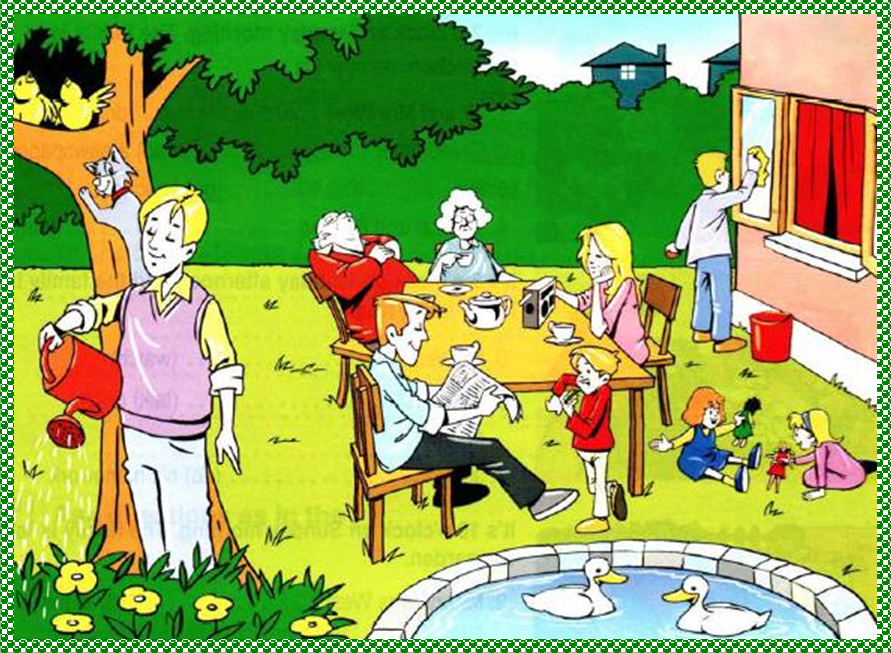 I’m Carol. I’m playing with a green doll and sitting near my mother. Harry is my father. He is reading the newspaper.Carla is my mother. She is listening to the radio.Edith is my grandmother. She is drinking tea.William is my grandfather. He is sleeping.Peter is my brother. He is cleaning the windows.Sally is my sister. She is playing with me. There is a bandana on her hair. Paul is my cousin. He is eating a sandwich and standing near the table.Tom is my uncle. He is watering the plants.__________ is climbing the tree and looking my uncle, Tom.I’m Carol. I’m playing with a green doll and sitting near my mother. Harry is my father. He is reading the newspaper.Carla is my mother. She is listening to the radio.Edith is my grandmother. She is drinking tea.William is my grandfather. He is sleeping.Peter is my brother. He is cleaning the windows.Sally is my sister. She is playing with me. There is a bandana on her hair. Paul is my cousin. He is eating a sandwich and standing near the table.Tom is my uncle. He is watering the plants.__________ is climbing the tree and looking my uncle, Tom.I’m Carol. I’m playing with a green doll and sitting near my mother. Harry is my father. He is reading the newspaper.Carla is my mother. She is listening to the radio.Edith is my grandmother. She is drinking tea.William is my grandfather. He is sleeping.Peter is my brother. He is cleaning the windows.Sally is my sister. She is playing with me. There is a bandana on her hair. Paul is my cousin. He is eating a sandwich and standing near the table.Tom is my uncle. He is watering the plants.__________ is climbing the tree and looking my uncle, Tom.I’m Carol. I’m playing with a green doll and sitting near my mother. Harry is my father. He is reading the newspaper.Carla is my mother. She is listening to the radio.Edith is my grandmother. She is drinking tea.William is my grandfather. He is sleeping.Peter is my brother. He is cleaning the windows.Sally is my sister. She is playing with me. There is a bandana on her hair. Paul is my cousin. He is eating a sandwich and standing near the table.Tom is my uncle. He is watering the plants.__________ is climbing the tree and looking my uncle, Tom.I’m Carol. I’m playing with a green doll and sitting near my mother. Harry is my father. He is reading the newspaper.Carla is my mother. She is listening to the radio.Edith is my grandmother. She is drinking tea.William is my grandfather. He is sleeping.Peter is my brother. He is cleaning the windows.Sally is my sister. She is playing with me. There is a bandana on her hair. Paul is my cousin. He is eating a sandwich and standing near the table.Tom is my uncle. He is watering the plants.__________ is climbing the tree and looking my uncle, Tom.I’m Carol. I’m playing with a green doll and sitting near my mother. Harry is my father. He is reading the newspaper.Carla is my mother. She is listening to the radio.Edith is my grandmother. She is drinking tea.William is my grandfather. He is sleeping.Peter is my brother. He is cleaning the windows.Sally is my sister. She is playing with me. There is a bandana on her hair. Paul is my cousin. He is eating a sandwich and standing near the table.Tom is my uncle. He is watering the plants.__________ is climbing the tree and looking my uncle, Tom.I’m Carol. I’m playing with a green doll and sitting near my mother. Harry is my father. He is reading the newspaper.Carla is my mother. She is listening to the radio.Edith is my grandmother. She is drinking tea.William is my grandfather. He is sleeping.Peter is my brother. He is cleaning the windows.Sally is my sister. She is playing with me. There is a bandana on her hair. Paul is my cousin. He is eating a sandwich and standing near the table.Tom is my uncle. He is watering the plants.__________ is climbing the tree and looking my uncle, Tom.GRAMMAR PART (38 points)GRAMMAR PART (38 points)GRAMMAR PART (38 points)GRAMMAR PART (38 points)GRAMMAR PART (38 points)GRAMMAR PART (38 points)GRAMMAR PART (38 points)GRAMMAR PART (38 points)GRAMMAR PART (38 points)GRAMMAR PART (38 points)GRAMMAR PART (38 points)GRAMMAR PART (38 points)GRAMMAR PART (38 points)GRAMMAR PART (38 points)GRAMMAR PART (38 points)GRAMMAR PART (38 points)GRAMMAR PART (38 points)GRAMMAR PART (38 points)GRAMMAR PART (38 points)GRAMMAR PART (38 points)GRAMMAR PART (38 points)GRAMMAR PART (38 points)GRAMMAR PART (38 points)GRAMMAR PART (38 points)GRAMMAR PART (38 points)GRAMMAR PART (38 points)Choose the correct one. Simple Present Tense or Present Continuous Tense (6X2=12 points)Choose the correct one. Simple Present Tense or Present Continuous Tense (6X2=12 points)Choose the correct one. Simple Present Tense or Present Continuous Tense (6X2=12 points)Choose the correct one. Simple Present Tense or Present Continuous Tense (6X2=12 points)Choose the correct one. Simple Present Tense or Present Continuous Tense (6X2=12 points)Choose the correct one. Simple Present Tense or Present Continuous Tense (6X2=12 points)Choose the correct one. Simple Present Tense or Present Continuous Tense (6X2=12 points)Choose the correct one. Simple Present Tense or Present Continuous Tense (6X2=12 points)Choose the correct one. Simple Present Tense or Present Continuous Tense (6X2=12 points)Choose the correct one. Simple Present Tense or Present Continuous Tense (6X2=12 points)Choose the correct one. Simple Present Tense or Present Continuous Tense (6X2=12 points)Choose the correct one. Simple Present Tense or Present Continuous Tense (6X2=12 points)Choose the correct one. Simple Present Tense or Present Continuous Tense (6X2=12 points)Choose the correct one. Simple Present Tense or Present Continuous Tense (6X2=12 points)Choose the correct one. Simple Present Tense or Present Continuous Tense (6X2=12 points)Choose the correct one. Simple Present Tense or Present Continuous Tense (6X2=12 points)Choose the correct one. Simple Present Tense or Present Continuous Tense (6X2=12 points)Choose the correct one. Simple Present Tense or Present Continuous Tense (6X2=12 points)Choose the correct one. Simple Present Tense or Present Continuous Tense (6X2=12 points)Choose the correct one. Simple Present Tense or Present Continuous Tense (6X2=12 points)Choose the correct one. Simple Present Tense or Present Continuous Tense (6X2=12 points)Choose the correct one. Simple Present Tense or Present Continuous Tense (6X2=12 points)Choose the correct one. Simple Present Tense or Present Continuous Tense (6X2=12 points)Choose the correct one. Simple Present Tense or Present Continuous Tense (6X2=12 points)Choose the correct one. Simple Present Tense or Present Continuous Tense (6X2=12 points)Choose the correct one. Simple Present Tense or Present Continuous Tense (6X2=12 points)They are singing/sing an English song at the moment.Are they writing/Do they write letters to their friends every week?Look! That dog is eating/eats your sandwich!He is trying/tries to make a bird-house now.My parents aren’t working/don’t work late on Fridays.Why are you coming/do you come late to school so often?They are singing/sing an English song at the moment.Are they writing/Do they write letters to their friends every week?Look! That dog is eating/eats your sandwich!He is trying/tries to make a bird-house now.My parents aren’t working/don’t work late on Fridays.Why are you coming/do you come late to school so often?They are singing/sing an English song at the moment.Are they writing/Do they write letters to their friends every week?Look! That dog is eating/eats your sandwich!He is trying/tries to make a bird-house now.My parents aren’t working/don’t work late on Fridays.Why are you coming/do you come late to school so often?They are singing/sing an English song at the moment.Are they writing/Do they write letters to their friends every week?Look! That dog is eating/eats your sandwich!He is trying/tries to make a bird-house now.My parents aren’t working/don’t work late on Fridays.Why are you coming/do you come late to school so often?They are singing/sing an English song at the moment.Are they writing/Do they write letters to their friends every week?Look! That dog is eating/eats your sandwich!He is trying/tries to make a bird-house now.My parents aren’t working/don’t work late on Fridays.Why are you coming/do you come late to school so often?They are singing/sing an English song at the moment.Are they writing/Do they write letters to their friends every week?Look! That dog is eating/eats your sandwich!He is trying/tries to make a bird-house now.My parents aren’t working/don’t work late on Fridays.Why are you coming/do you come late to school so often?They are singing/sing an English song at the moment.Are they writing/Do they write letters to their friends every week?Look! That dog is eating/eats your sandwich!He is trying/tries to make a bird-house now.My parents aren’t working/don’t work late on Fridays.Why are you coming/do you come late to school so often?They are singing/sing an English song at the moment.Are they writing/Do they write letters to their friends every week?Look! That dog is eating/eats your sandwich!He is trying/tries to make a bird-house now.My parents aren’t working/don’t work late on Fridays.Why are you coming/do you come late to school so often?They are singing/sing an English song at the moment.Are they writing/Do they write letters to their friends every week?Look! That dog is eating/eats your sandwich!He is trying/tries to make a bird-house now.My parents aren’t working/don’t work late on Fridays.Why are you coming/do you come late to school so often?They are singing/sing an English song at the moment.Are they writing/Do they write letters to their friends every week?Look! That dog is eating/eats your sandwich!He is trying/tries to make a bird-house now.My parents aren’t working/don’t work late on Fridays.Why are you coming/do you come late to school so often?They are singing/sing an English song at the moment.Are they writing/Do they write letters to their friends every week?Look! That dog is eating/eats your sandwich!He is trying/tries to make a bird-house now.My parents aren’t working/don’t work late on Fridays.Why are you coming/do you come late to school so often?They are singing/sing an English song at the moment.Are they writing/Do they write letters to their friends every week?Look! That dog is eating/eats your sandwich!He is trying/tries to make a bird-house now.My parents aren’t working/don’t work late on Fridays.Why are you coming/do you come late to school so often?They are singing/sing an English song at the moment.Are they writing/Do they write letters to their friends every week?Look! That dog is eating/eats your sandwich!He is trying/tries to make a bird-house now.My parents aren’t working/don’t work late on Fridays.Why are you coming/do you come late to school so often?They are singing/sing an English song at the moment.Are they writing/Do they write letters to their friends every week?Look! That dog is eating/eats your sandwich!He is trying/tries to make a bird-house now.My parents aren’t working/don’t work late on Fridays.Why are you coming/do you come late to school so often?They are singing/sing an English song at the moment.Are they writing/Do they write letters to their friends every week?Look! That dog is eating/eats your sandwich!He is trying/tries to make a bird-house now.My parents aren’t working/don’t work late on Fridays.Why are you coming/do you come late to school so often?They are singing/sing an English song at the moment.Are they writing/Do they write letters to their friends every week?Look! That dog is eating/eats your sandwich!He is trying/tries to make a bird-house now.My parents aren’t working/don’t work late on Fridays.Why are you coming/do you come late to school so often?They are singing/sing an English song at the moment.Are they writing/Do they write letters to their friends every week?Look! That dog is eating/eats your sandwich!He is trying/tries to make a bird-house now.My parents aren’t working/don’t work late on Fridays.Why are you coming/do you come late to school so often?They are singing/sing an English song at the moment.Are they writing/Do they write letters to their friends every week?Look! That dog is eating/eats your sandwich!He is trying/tries to make a bird-house now.My parents aren’t working/don’t work late on Fridays.Why are you coming/do you come late to school so often?They are singing/sing an English song at the moment.Are they writing/Do they write letters to their friends every week?Look! That dog is eating/eats your sandwich!He is trying/tries to make a bird-house now.My parents aren’t working/don’t work late on Fridays.Why are you coming/do you come late to school so often?They are singing/sing an English song at the moment.Are they writing/Do they write letters to their friends every week?Look! That dog is eating/eats your sandwich!He is trying/tries to make a bird-house now.My parents aren’t working/don’t work late on Fridays.Why are you coming/do you come late to school so often?They are singing/sing an English song at the moment.Are they writing/Do they write letters to their friends every week?Look! That dog is eating/eats your sandwich!He is trying/tries to make a bird-house now.My parents aren’t working/don’t work late on Fridays.Why are you coming/do you come late to school so often?They are singing/sing an English song at the moment.Are they writing/Do they write letters to their friends every week?Look! That dog is eating/eats your sandwich!He is trying/tries to make a bird-house now.My parents aren’t working/don’t work late on Fridays.Why are you coming/do you come late to school so often?They are singing/sing an English song at the moment.Are they writing/Do they write letters to their friends every week?Look! That dog is eating/eats your sandwich!He is trying/tries to make a bird-house now.My parents aren’t working/don’t work late on Fridays.Why are you coming/do you come late to school so often?They are singing/sing an English song at the moment.Are they writing/Do they write letters to their friends every week?Look! That dog is eating/eats your sandwich!He is trying/tries to make a bird-house now.My parents aren’t working/don’t work late on Fridays.Why are you coming/do you come late to school so often?They are singing/sing an English song at the moment.Are they writing/Do they write letters to their friends every week?Look! That dog is eating/eats your sandwich!He is trying/tries to make a bird-house now.My parents aren’t working/don’t work late on Fridays.Why are you coming/do you come late to school so often?They are singing/sing an English song at the moment.Are they writing/Do they write letters to their friends every week?Look! That dog is eating/eats your sandwich!He is trying/tries to make a bird-house now.My parents aren’t working/don’t work late on Fridays.Why are you coming/do you come late to school so often?Fill in the blanks with “Possessive adjectives” (my, your, our, their, her, his, its) (2X5=10 points)Fill in the blanks with “Possessive adjectives” (my, your, our, their, her, his, its) (2X5=10 points)Fill in the blanks with “Possessive adjectives” (my, your, our, their, her, his, its) (2X5=10 points)Fill in the blanks with “Possessive adjectives” (my, your, our, their, her, his, its) (2X5=10 points)Fill in the blanks with “Possessive adjectives” (my, your, our, their, her, his, its) (2X5=10 points)Fill in the blanks with “Possessive adjectives” (my, your, our, their, her, his, its) (2X5=10 points)Fill in the blanks with “Possessive adjectives” (my, your, our, their, her, his, its) (2X5=10 points)Fill in the blanks with “Possessive adjectives” (my, your, our, their, her, his, its) (2X5=10 points)Fill in the blanks with “Possessive adjectives” (my, your, our, their, her, his, its) (2X5=10 points)Fill in the blanks with “Possessive adjectives” (my, your, our, their, her, his, its) (2X5=10 points)Fill in the blanks with “Possessive adjectives” (my, your, our, their, her, his, its) (2X5=10 points)Fill in the blanks with “Possessive adjectives” (my, your, our, their, her, his, its) (2X5=10 points)Fill in the blanks with “Possessive adjectives” (my, your, our, their, her, his, its) (2X5=10 points)Fill in the blanks with “Possessive adjectives” (my, your, our, their, her, his, its) (2X5=10 points)Fill in the blanks with “Possessive adjectives” (my, your, our, their, her, his, its) (2X5=10 points)Fill in the blanks with “Possessive adjectives” (my, your, our, their, her, his, its) (2X5=10 points)Fill in the blanks with “Possessive adjectives” (my, your, our, their, her, his, its) (2X5=10 points)Fill in the blanks with “Possessive adjectives” (my, your, our, their, her, his, its) (2X5=10 points)Fill in the blanks with “Possessive adjectives” (my, your, our, their, her, his, its) (2X5=10 points)Fill in the blanks with “Possessive adjectives” (my, your, our, their, her, his, its) (2X5=10 points)Fill in the blanks with “Possessive adjectives” (my, your, our, their, her, his, its) (2X5=10 points)Fill in the blanks with “Possessive adjectives” (my, your, our, their, her, his, its) (2X5=10 points)Fill in the blanks with “Possessive adjectives” (my, your, our, their, her, his, its) (2X5=10 points)Fill in the blanks with “Possessive adjectives” (my, your, our, their, her, his, its) (2X5=10 points)Fill in the blanks with “Possessive adjectives” (my, your, our, their, her, his, its) (2X5=10 points)Fill in the blanks with “Possessive adjectives” (my, your, our, their, her, his, its) (2X5=10 points)I love my mother. _________________ name is Mary.I love my mother. _________________ name is Mary.I love my mother. _________________ name is Mary.I love my mother. _________________ name is Mary.I love my mother. _________________ name is Mary.I love my mother. _________________ name is Mary.I love my mother. _________________ name is Mary.I love my mother. _________________ name is Mary.I love my mother. _________________ name is Mary.I love my mother. _________________ name is Mary.I love my mother. _________________ name is Mary.I love my mother. _________________ name is Mary.I love my mother. _________________ name is Mary.I love my mother. _________________ name is Mary.I love my mother. _________________ name is Mary.I love my mother. _________________ name is Mary.I love my mother. _________________ name is Mary.I love my mother. _________________ name is Mary.I love my mother. _________________ name is Mary.I love my mother. _________________ name is Mary.I love my mother. _________________ name is Mary.I love my mother. _________________ name is Mary.I love my mother. _________________ name is Mary.I love my mother. _________________ name is Mary.I love my mother. _________________ name is Mary.I love my mother. _________________ name is Mary.John has a brother. __________________ brother is 25 years old.John has a brother. __________________ brother is 25 years old.John has a brother. __________________ brother is 25 years old.John has a brother. __________________ brother is 25 years old.John has a brother. __________________ brother is 25 years old.John has a brother. __________________ brother is 25 years old.John has a brother. __________________ brother is 25 years old.John has a brother. __________________ brother is 25 years old.John has a brother. __________________ brother is 25 years old.John has a brother. __________________ brother is 25 years old.John has a brother. __________________ brother is 25 years old.John has a brother. __________________ brother is 25 years old.John has a brother. __________________ brother is 25 years old.John has a brother. __________________ brother is 25 years old.John has a brother. __________________ brother is 25 years old.John has a brother. __________________ brother is 25 years old.John has a brother. __________________ brother is 25 years old.John has a brother. __________________ brother is 25 years old.John has a brother. __________________ brother is 25 years old.John has a brother. __________________ brother is 25 years old.John has a brother. __________________ brother is 25 years old.John has a brother. __________________ brother is 25 years old.John has a brother. __________________ brother is 25 years old.John has a brother. __________________ brother is 25 years old.John has a brother. __________________ brother is 25 years old.John has a brother. __________________ brother is 25 years old.I want to phone Sarah and David. Do you know __________________ telephone numbers?I want to phone Sarah and David. Do you know __________________ telephone numbers?I want to phone Sarah and David. Do you know __________________ telephone numbers?I want to phone Sarah and David. Do you know __________________ telephone numbers?I want to phone Sarah and David. Do you know __________________ telephone numbers?I want to phone Sarah and David. Do you know __________________ telephone numbers?I want to phone Sarah and David. Do you know __________________ telephone numbers?I want to phone Sarah and David. Do you know __________________ telephone numbers?I want to phone Sarah and David. Do you know __________________ telephone numbers?I want to phone Sarah and David. Do you know __________________ telephone numbers?I want to phone Sarah and David. Do you know __________________ telephone numbers?I want to phone Sarah and David. Do you know __________________ telephone numbers?I want to phone Sarah and David. Do you know __________________ telephone numbers?I want to phone Sarah and David. Do you know __________________ telephone numbers?I want to phone Sarah and David. Do you know __________________ telephone numbers?I want to phone Sarah and David. Do you know __________________ telephone numbers?I want to phone Sarah and David. Do you know __________________ telephone numbers?I want to phone Sarah and David. Do you know __________________ telephone numbers?I want to phone Sarah and David. Do you know __________________ telephone numbers?I want to phone Sarah and David. Do you know __________________ telephone numbers?I want to phone Sarah and David. Do you know __________________ telephone numbers?I want to phone Sarah and David. Do you know __________________ telephone numbers?I want to phone Sarah and David. Do you know __________________ telephone numbers?I want to phone Sarah and David. Do you know __________________ telephone numbers?I want to phone Sarah and David. Do you know __________________ telephone numbers?I want to phone Sarah and David. Do you know __________________ telephone numbers?Do you live with ______________ parents?Do you live with ______________ parents?Do you live with ______________ parents?Do you live with ______________ parents?Do you live with ______________ parents?Do you live with ______________ parents?Do you live with ______________ parents?Do you live with ______________ parents?Do you live with ______________ parents?Do you live with ______________ parents?Do you live with ______________ parents?Do you live with ______________ parents?Do you live with ______________ parents?Do you live with ______________ parents?Do you live with ______________ parents?Do you live with ______________ parents?Do you live with ______________ parents?Do you live with ______________ parents?Do you live with ______________ parents?Do you live with ______________ parents?Do you live with ______________ parents?Do you live with ______________ parents?Do you live with ______________ parents?Do you live with ______________ parents?Do you live with ______________ parents?Do you live with ______________ parents?I'm a student in Hartford Secondary.  _______________ name is Jason.I'm a student in Hartford Secondary.  _______________ name is Jason.I'm a student in Hartford Secondary.  _______________ name is Jason.I'm a student in Hartford Secondary.  _______________ name is Jason.I'm a student in Hartford Secondary.  _______________ name is Jason.I'm a student in Hartford Secondary.  _______________ name is Jason.I'm a student in Hartford Secondary.  _______________ name is Jason.I'm a student in Hartford Secondary.  _______________ name is Jason.I'm a student in Hartford Secondary.  _______________ name is Jason.I'm a student in Hartford Secondary.  _______________ name is Jason.I'm a student in Hartford Secondary.  _______________ name is Jason.I'm a student in Hartford Secondary.  _______________ name is Jason.I'm a student in Hartford Secondary.  _______________ name is Jason.I'm a student in Hartford Secondary.  _______________ name is Jason.I'm a student in Hartford Secondary.  _______________ name is Jason.I'm a student in Hartford Secondary.  _______________ name is Jason.I'm a student in Hartford Secondary.  _______________ name is Jason.I'm a student in Hartford Secondary.  _______________ name is Jason.I'm a student in Hartford Secondary.  _______________ name is Jason.I'm a student in Hartford Secondary.  _______________ name is Jason.I'm a student in Hartford Secondary.  _______________ name is Jason.I'm a student in Hartford Secondary.  _______________ name is Jason.I'm a student in Hartford Secondary.  _______________ name is Jason.I'm a student in Hartford Secondary.  _______________ name is Jason.I'm a student in Hartford Secondary.  _______________ name is Jason.I'm a student in Hartford Secondary.  _______________ name is Jason.Fill in the blanks with “can” or cannot” (2X5=10 points)Fill in the blanks with “can” or cannot” (2X5=10 points)Fill in the blanks with “can” or cannot” (2X5=10 points)Fill in the blanks with “can” or cannot” (2X5=10 points)Fill in the blanks with “can” or cannot” (2X5=10 points)Fill in the blanks with “can” or cannot” (2X5=10 points)Fill in the blanks with “can” or cannot” (2X5=10 points)Fill in the blanks with “can” or cannot” (2X5=10 points)Fill in the blanks with “can” or cannot” (2X5=10 points)Fill in the blanks with “can” or cannot” (2X5=10 points)Fill in the blanks with “can” or cannot” (2X5=10 points)Fill in the blanks with “can” or cannot” (2X5=10 points)Fill in the blanks with “can” or cannot” (2X5=10 points)Fill in the blanks with “can” or cannot” (2X5=10 points)Fill in the blanks with “can” or cannot” (2X5=10 points)Fill in the blanks with “can” or cannot” (2X5=10 points)Fill in the blanks with “can” or cannot” (2X5=10 points)Fill in the blanks with “can” or cannot” (2X5=10 points)Fill in the blanks with “can” or cannot” (2X5=10 points)Fill in the blanks with “can” or cannot” (2X5=10 points)Fill in the blanks with “can” or cannot” (2X5=10 points)Fill in the blanks with “can” or cannot” (2X5=10 points)Fill in the blanks with “can” or cannot” (2X5=10 points)Fill in the blanks with “can” or cannot” (2X5=10 points)Fill in the blanks with “can” or cannot” (2X5=10 points)Fill in the blanks with “can” or cannot” (2X5=10 points)Jon ____________ but Dan ___________ sing.Jon ____________ but Dan ___________ sing.Jon ____________ but Dan ___________ sing.Jon ____________ but Dan ___________ sing.Jon ____________ but Dan ___________ sing.Jon ____________ but Dan ___________ sing.Jon ____________ but Dan ___________ sing.Jon ____________ but Dan ___________ sing.Jon ____________ but Dan ___________ sing.Jon ____________ but Dan ___________ sing.Jon ____________ but Dan ___________ sing.___________Jon and Dan dance? Yes, they ________.___________Jon and Dan dance? Yes, they ________.___________Jon and Dan dance? Yes, they ________.___________Jon and Dan dance? Yes, they ________.___________Jon and Dan dance? Yes, they ________.___________Jon and Dan dance? Yes, they ________.___________Jon and Dan dance? Yes, they ________.___________Jon and Dan dance? Yes, they ________.___________Jon and Dan dance? Yes, they ________.___________Jon and Dan dance? Yes, they ________.___________Jon and Dan dance? Yes, they ________.___________Jon and Dan dance? Yes, they ________.___________Jon and Dan dance? Yes, they ________.___________Jon and Dan dance? Yes, they ________.___________Jon and Dan dance? Yes, they ________.________ John and Dan play the piano? No, they _____.________ John and Dan play the piano? No, they _____.________ John and Dan play the piano? No, they _____.________ John and Dan play the piano? No, they _____.________ John and Dan play the piano? No, they _____.________ John and Dan play the piano? No, they _____.________ John and Dan play the piano? No, they _____.________ John and Dan play the piano? No, they _____.________ John and Dan play the piano? No, they _____.________ John and Dan play the piano? No, they _____.________ John and Dan play the piano? No, they _____.Jon or Dan ________________ ride a horse.Jon or Dan ________________ ride a horse.Jon or Dan ________________ ride a horse.Jon or Dan ________________ ride a horse.Jon or Dan ________________ ride a horse.Jon or Dan ________________ ride a horse.Jon or Dan ________________ ride a horse.Jon or Dan ________________ ride a horse.Jon or Dan ________________ ride a horse.Jon or Dan ________________ ride a horse.Jon or Dan ________________ ride a horse.Jon or Dan ________________ ride a horse.Jon or Dan ________________ ride a horse.Jon or Dan ________________ ride a horse.Jon or Dan ________________ ride a horse.Dan ___________ do the ironing, but Jon _____________ do the ironing.Dan ___________ do the ironing, but Jon _____________ do the ironing.Dan ___________ do the ironing, but Jon _____________ do the ironing.Dan ___________ do the ironing, but Jon _____________ do the ironing.Dan ___________ do the ironing, but Jon _____________ do the ironing.Dan ___________ do the ironing, but Jon _____________ do the ironing.Dan ___________ do the ironing, but Jon _____________ do the ironing.Dan ___________ do the ironing, but Jon _____________ do the ironing.Dan ___________ do the ironing, but Jon _____________ do the ironing.Dan ___________ do the ironing, but Jon _____________ do the ironing.Dan ___________ do the ironing, but Jon _____________ do the ironing.Dan ___________ do the ironing, but Jon _____________ do the ironing.Dan ___________ do the ironing, but Jon _____________ do the ironing.Dan ___________ do the ironing, but Jon _____________ do the ironing.Dan ___________ do the ironing, but Jon _____________ do the ironing.Dan ___________ do the ironing, but Jon _____________ do the ironing.Dan ___________ do the ironing, but Jon _____________ do the ironing.Dan ___________ do the ironing, but Jon _____________ do the ironing.Dan ___________ do the ironing, but Jon _____________ do the ironing.Dan ___________ do the ironing, but Jon _____________ do the ironing.Dan ___________ do the ironing, but Jon _____________ do the ironing.Dan ___________ do the ironing, but Jon _____________ do the ironing.Dan ___________ do the ironing, but Jon _____________ do the ironing.Dan ___________ do the ironing, but Jon _____________ do the ironing.Dan ___________ do the ironing, but Jon _____________ do the ironing.Dan ___________ do the ironing, but Jon _____________ do the ironing.Choose the correct option – (Time and frequency Adverbs) (1X6=6 points) Choose the correct option – (Time and frequency Adverbs) (1X6=6 points) Choose the correct option – (Time and frequency Adverbs) (1X6=6 points) Choose the correct option – (Time and frequency Adverbs) (1X6=6 points) Choose the correct option – (Time and frequency Adverbs) (1X6=6 points) Choose the correct option – (Time and frequency Adverbs) (1X6=6 points) Choose the correct option – (Time and frequency Adverbs) (1X6=6 points) Choose the correct option – (Time and frequency Adverbs) (1X6=6 points) Choose the correct option – (Time and frequency Adverbs) (1X6=6 points) Choose the correct option – (Time and frequency Adverbs) (1X6=6 points) Choose the correct option – (Time and frequency Adverbs) (1X6=6 points) Choose the correct option – (Time and frequency Adverbs) (1X6=6 points) Choose the correct option – (Time and frequency Adverbs) (1X6=6 points) Choose the correct option – (Time and frequency Adverbs) (1X6=6 points) Choose the correct option – (Time and frequency Adverbs) (1X6=6 points) Choose the correct option – (Time and frequency Adverbs) (1X6=6 points) Choose the correct option – (Time and frequency Adverbs) (1X6=6 points) Choose the correct option – (Time and frequency Adverbs) (1X6=6 points) Choose the correct option – (Time and frequency Adverbs) (1X6=6 points) Choose the correct option – (Time and frequency Adverbs) (1X6=6 points) Choose the correct option – (Time and frequency Adverbs) (1X6=6 points) Choose the correct option – (Time and frequency Adverbs) (1X6=6 points) Choose the correct option – (Time and frequency Adverbs) (1X6=6 points) Choose the correct option – (Time and frequency Adverbs) (1X6=6 points) Choose the correct option – (Time and frequency Adverbs) (1X6=6 points) Choose the correct option – (Time and frequency Adverbs) (1X6=6 points) The sun is ________________ hot.The sun is ________________ hot.The sun is ________________ hot.The sun is ________________ hot.The sun is ________________ hot.The sun is ________________ hot.The sun is ________________ hot.The sun is ________________ hot.The sun is ________________ hot.The sun is ________________ hot.The sun is ________________ hot.Do you ever fail tests? No. I ___________ fail tests.Do you ever fail tests? No. I ___________ fail tests.Do you ever fail tests? No. I ___________ fail tests.Do you ever fail tests? No. I ___________ fail tests.Do you ever fail tests? No. I ___________ fail tests.Do you ever fail tests? No. I ___________ fail tests.Do you ever fail tests? No. I ___________ fail tests.Do you ever fail tests? No. I ___________ fail tests.Do you ever fail tests? No. I ___________ fail tests.Do you ever fail tests? No. I ___________ fail tests.Do you ever fail tests? No. I ___________ fail tests.Do you ever fail tests? No. I ___________ fail tests.Do you ever fail tests? No. I ___________ fail tests.Do you ever fail tests? No. I ___________ fail tests.Do you ever fail tests? No. I ___________ fail tests.alwaysoftenoftenoftenoftenusuallyusuallyusuallyusuallyusuallyneversometimessometimessometimessometimessometimesusuallyusuallyusuallyusuallyneverneverneverneverevereverShe read the newspaper _____________.She read the newspaper _____________.She read the newspaper _____________.She read the newspaper _____________.She read the newspaper _____________.She read the newspaper _____________.She read the newspaper _____________.She read the newspaper _____________.She read the newspaper _____________.She read the newspaper _____________.She read the newspaper _____________.You are eating an ice cream _________.You are eating an ice cream _________.You are eating an ice cream _________.You are eating an ice cream _________.You are eating an ice cream _________.You are eating an ice cream _________.You are eating an ice cream _________.You are eating an ice cream _________.You are eating an ice cream _________.You are eating an ice cream _________.You are eating an ice cream _________.You are eating an ice cream _________.You are eating an ice cream _________.You are eating an ice cream _________.You are eating an ice cream _________.noweverydayeverydayeverydayeverydayalwaysalwaysalwaysalwaysalwaysstilllnownownownoweverydayeverydayeverydayeverydayeverydayeverydaystillstillstillstilloftenI   live   in   İstanbul   but   _______ I am living in Antalya.I   live   in   İstanbul   but   _______ I am living in Antalya.I   live   in   İstanbul   but   _______ I am living in Antalya.I   live   in   İstanbul   but   _______ I am living in Antalya.I   live   in   İstanbul   but   _______ I am living in Antalya.I   live   in   İstanbul   but   _______ I am living in Antalya.I   live   in   İstanbul   but   _______ I am living in Antalya.I   live   in   İstanbul   but   _______ I am living in Antalya.I   live   in   İstanbul   but   _______ I am living in Antalya.I   live   in   İstanbul   but   _______ I am living in Antalya.I   live   in   İstanbul   but   _______ I am living in Antalya.Almost of all Rosemary’s teeth are good because she _______ brushes them.Almost of all Rosemary’s teeth are good because she _______ brushes them.Almost of all Rosemary’s teeth are good because she _______ brushes them.Almost of all Rosemary’s teeth are good because she _______ brushes them.Almost of all Rosemary’s teeth are good because she _______ brushes them.Almost of all Rosemary’s teeth are good because she _______ brushes them.Almost of all Rosemary’s teeth are good because she _______ brushes them.Almost of all Rosemary’s teeth are good because she _______ brushes them.Almost of all Rosemary’s teeth are good because she _______ brushes them.Almost of all Rosemary’s teeth are good because she _______ brushes them.Almost of all Rosemary’s teeth are good because she _______ brushes them.Almost of all Rosemary’s teeth are good because she _______ brushes them.Almost of all Rosemary’s teeth are good because she _______ brushes them.Almost of all Rosemary’s teeth are good because she _______ brushes them.Almost of all Rosemary’s teeth are good because she _______ brushes them.twice a weekusuallyusuallyusuallyusuallyat the momentat the momentat the momentat the momentat the momentneverusuallyusuallyusuallystillstillstillstillstillstillneverneverneverneverrarelyrarelyTime is 40 minutesTime is 40 minutesTime is 40 minutesTime is 40 minutesTime is 40 minutesTime is 40 minutesTime is 40 minutesTime is 40 minutesTime is 40 minutesTime is 40 minutesTime is 40 minutesTime is 40 minutesTime is 40 minutesTime is 40 minutesTime is 40 minutesTime is 40 minutesTime is 40 minutesTime is 40 minutesGOOD - LUCKGOOD - LUCKGOOD - LUCKGOOD - LUCKGOOD - LUCKGOOD - LUCKGOOD - LUCKGOOD - LUCKThe Teacher of The LessonThe Teacher of The LessonThe Teacher of The LessonThe Teacher of The LessonThe Teacher of The LessonThe Teacher of The LessonThe Teacher of The LessonThe Teacher of The LessonThe Teacher of The LessonThe Teacher of The LessonThe Teacher of The LessonThe Teacher of The LessonThe Teacher of The LessonThe Teacher of The LessonThe Teacher of The LessonThe Teacher of The LessonThe Teacher of The LessonThe Teacher of The LessonGOOD - LUCKGOOD - LUCKGOOD - LUCKGOOD - LUCKGOOD - LUCKGOOD - LUCKGOOD - LUCKGOOD - LUCKSerkan EKİNSerkan EKİNSerkan EKİNSerkan EKİNSerkan EKİNSerkan EKİNSerkan EKİNGOOD - LUCKGOOD - LUCKGOOD - LUCKGOOD - LUCKGOOD - LUCKGOOD - LUCKGOOD - LUCKGOOD - LUCK